Sistem Pendukung Keputusan Untuk Menentukan Warga yang Layak Mendapatkan bantuan Mikro Bina Swadaya Melalui Dinas Koperasi di Kecamatan Medan Amplas Menggunakan Metode MOORA (Multi Objective Optimization On The Basis Of Ratio Analytic)Muhammad Zikrillah*,Widiarti Ristamaya**, Trinanda Syahputra**** Program Studi Mahasiswa, STMIK Triguna Dharma ** Program Studi Dosen Pembimbing, STMIK Triguna DharmaPENDAHULUAN Usaha mikro adalah usaha produktif milik orang perorangan dan/atau badan usaha perorangan yang memenuhi kriteria usaha mikro sebagaimana diatur dalam Undang-Undang ini. Usaha Kecil adalah usaha ekonomi produktif yang berdiri sendiri, yang dilakukan oleh orang perorangan atau badan usaha yang bukan merupakan anak perusahaan atau bukan cabang perusahaan yang dimiliki, dikuasai, atau menjadi bagian baik langsung maupun tidak langsung dari usaha menengah atau usaha besar yang memenuhi kriteria Usaha Kecil sebagaimana dimaksud dalam Undang-Undang ini.Sistem Pendukung Keputusan (SPK) merupakan sistem yang dapat memberikan pemecahan masalah, melakukan komunikasi untuk pemecahan masalah tertentu dengan terstruktur maupun tidak terstruktur. SPK didesain untuk dapat digunakan dan dioperasikan dengan mudah oleh orang yang hanya memiliki kemampuan dasar pengoperasian komputer. SPK dibuat dengan menerapkan adaptasi kompetensi yang tinggi sehingga dapat dijadikan sebagai alternatif dalam pengambilan sebuah keputusan.Metode MOORA banyak diaplikasikan dalam beberapa bidang seperti bidang manajemen, bangunan, kontraktor, desain jalan, dan ekonomi. Metode ini memiliki tingkat selektifitas yang baik dalam menentukan suatu alternatif.KAJIAN PUSTAKAKonsep Usaha MikroDalam undang-undang No. 20 tentang usaha mikro, kecil dan menengah Tahun 2008 pasal 1 menyebutkan pengertian tentang Usaha Mikro adalah usaha produktif milik orang perorangan dan/atau badan usaha perorangan yang memenuhi kriteria Usaha Mikro sebagaimana diatur dalam Undang-Undang ini. Adapun pengertian pengembangan menurut UU No. 20 Tahun 2008 tentang Pengembangan adalah upaya yang dilakukanoleh Pemerintah, Pemerintah Daerah, Dunia Usaha, dan masyarakat untuk memberdayakan Usaha Mikro, Kecil, dan Menengah melalui pemberian fasilitas, bimbingan, pendampingan, dan bantuan perkuatan untuk menumbuhkan dan meningkatkan kemampuan dan daya saing Usaha Mikro, Kecil, dan Menengah.Sistem Pendukung KeputusanSistem Pendukung Keputusan (SPK) merupakan aplikasi interaktif berbasis komputer yang mengkombinasikan data dan model matematis untuk membantu proses pengambilan keputusan dalam menangani suatu masalah.Metode Moora (Multi-Objective Optimization on the basis of ratio Analysis)	Multi-Objective Optimization on the basis of ratio Analysis (MOORA) adalah multiobjektif sistem mengoptimalkan dua atau lebih attribut yang saling bertentangan secara bersamaan. Metode MOORA adalah metode yang diperkenalkan oleh Brauers dan Zavadkas. Algoritma Penyelesaian Metode MOORA :Menginput nilai kriteria. Merubah nilai kriteria menjadi matriks keputusan.X = Normalisasi Pada Metode Moora. =  /Mengurangi nilai maximax dan minmax.Menentukan rangking dari hasil perhitungan Moora.METODOLOGI PENELITIANMetode PenelitianAdapun metode penelitian yang akan dilakukan dalam penulisan skripsi ini adalah sebagai berikut :Penelitian Kepustakaan (Library Research)Penelitian  kepustakaan  merupakan  salah  satu  elemen  yang mendukung  sebagai landasan teoritis peneliti dalam mengkaji masalah yang dibahas. Dalam hal ini, peneliti menggunakan beberapa sumber kepustakaan diantaranya: Buku, Jurnal Nasional, Jurnal Internasional dan Sumber-sumber lainnya.Penelitian Lapangan (Field Research)ObservasiObservasi   merupakan   teknik   pengumpulan   data   dengan  melakukan tinjauan langsung ke tempat studi kasus dimana akan di lakukan penelitian.WawancaraTeknik wawancara ini dilakukan untuk mendapatkan  informasi tambahan dari pihak-pihak yang memiliki wewenang dan berinteraksi langsung dengan sistem yang akan dirancang sebagai sumber data.Algoritma SistemAlgoritma sistem merupakan suatu tahapan yang dilakukan sebelum proses menentukan warga yang layak mendapatkan bantuan mikro bina swadaya melalui Dinas Koperasi di Kecamatan Medan Amplas.Flowchart Dari Metode Penyelesaian Gambar 3.1 Flowchart MetodeDeskripsi Data Dari PenelitianBerikut ini adalah data yang diperoleh dari hasil observasi di Dinas Koperasi Kota Medan
Tabel 3.1 Table Data Usaha MikroBerikut ini adalah data nilai kriteria pada menentukan warga yang layak mendapatkan bantuan 
mikro bina swadaya.Tabel 3.2 Table Nilai Bobot KriteriaTabel 3.3 Sub Kriteria AsetTabel 3.4 Sub Kriteria OmsetTabel 3.5 Sub Kriteria Jumlah Pegawai
Tabel 3.6 Sub Kriteria Surat Izin UsahaTabel 3.7 Sub Kriteria NPWPTabel 3.8 Tabel Penilaian Alternatif Pada Setiap KriteriaPenyelesaian Masalah Dengan Mengadopsi MetodeSetelah mengetahui nilai alternatif pada setiap kriteria, selanjutnya merubah nilai kritria menjadi matriks keputusan. Berikut ini adalah langkah penyelesaian masalah dengan mengadopsi metode. =  Normalisasi Pada Metode Moora	Setelah dilakukan perubahan, selanjutnya melakukan normalisasi. Berikut ini adalah normalisasi data tersebut.  =  /Kriteria 1 (C1) = 257,1363= 70 / 257,1363 = 0,2544= 80 / 257,1363 = 0,2908= 90 / 257,1363 = 0,3271= 80 / 257,1363 = 0,2908= 70 / 257,1363 = 0,2544= 80 / 257,1363 = 0,2908= 80 / 257,1363 = 0,2908= 80 / 257,1363 = 0,2908= 70 / 257,1363 = 0,2544= 90 / 257,1363 = 0,3271= 80 / 257,1363 = 0,2908= 80 / 257,1363 = 0,2908Kriteria 2 (C2) = 245,9675= 80 / 245,9675 = 0,3253= 70 / 245,9675 = 0,2846= 60 / 245,9675 = 0,2439= 70 / 245,9675 = 0,2846= 70 / 245,9675 = 0,2846= 70 / 245,9675 = 0,2846= 70 / 245,9675 = 0,2846= 70 / 245,9675 = 0,2846= 80 / 245,9675 = 0,3253= 70 / 245,9675 = 0,2846= 70 / 245,9675 = 0,2846= 70 / 245,9675 = 0,2846Kriteria 3 (C3) = 259,8076= 70 / 259,8076 = 0,2309= 80 / 259,8076 = 0,3079= 90 / 259,8076 = 0,3464= 70 / 259,8076 = 0,2309= 80 / 259,8076 = 0,3079= 80 / 259,8076 = 0,3079= 90 / 259,8076 = 0,3464= 80 / 259,8076 = 0,3079= 70 / 259,8076 = 0,2309= 80 / 259,8076 = 0,3079= 70 / 259,8076 = 0,2694= 70 / 259,8076 = 0,2309Kriteria 4 (C4) = 272,7636= 70 / 272,7636 = 0,2566= 80 / 272,7636 = 0,32996= 70 / 272,7636 = 0,2566= 80 / 272,7636 = 0,32996= 70 / 272,7636 = 0,2566= 70 / 272,7636 = 0,2566= 70 / 272,7636 = 0,2566= 80 / 272,7636 = 0,2933= 80 / 272,7636 = 0,32996= 80 / 272,7636 = 0,2933= 80 / 272,7636 = 0,2933= 80 / 272,7636 = 0,2933Kriteria 5 (C5) = 257,8769= 70 / 257,8769 = 0,2327= 80 / 257,8769 = 0,3102= 70 / 257,8769 = 0,2715= 80 / 257,8769 = 0,3102= 70 / 257,8769 = 0,2715= 80 / 257,8769 = 0,3102= 80 / 257,8769 = 0,3102= 80 / 257,8769 = 0,3102= 70 / 257,8769 = 0,2715= 80 / 257,8769 = 0,3102= 70 / 257,8769 = 0,2715= 70 / 257,8769 = 0,2715Berdasarkan perhitungan di atas, berikut ini adalah matriks ternormalisasi yaitu sebagai berikut: =  Selanjutnya yaitu mengoptimalisasi nilai atribut:Y =  =   x [0.30  0.20  0.20  0.15  0.15]Maka nilai  yaitu sebagai berikut: =  Mengurangi nilai maximax dan minimaxKemudian setelah melakukan perkalian antara  dan , maka berikutnya adalah menghitung nilai  yang terlihat pada tabel di bawah ini:Tabel 3.9 Tabel Mencari Nilai Menentukan Rangking Dari Hasil Perhitungan MOORASelanjutnya yang terakhir yaitu melakukan perangkingan. Berdasarkan tabel di atas, maka berikut ini adalah hasil perangkingannya:Tabel 3.10 Tabel PerangkinganDari hasil di atas, dapat diketahui bahwa yang memiliki nilai akhir dibawah 0,28 maka dinyakatan Tidak Layak untuk mendapatkan bantuan mikro bina swadaya, sedangkan yang memiliki nilai akhir diatas 0,28 maka dinyakatan Layak untuk mendapatkan bantuan mikro bina swadaya.KESIMPULANBerdasarkan perumusan dan pembahasan bab-bab sebelumnya dapat diambil kesimpulan sebagai berikut:Dalam menganalisis masalah yang berkenaan dalam menentukan warga yang layak mendapatkan bantuan mikro bina swadaya melalui Dinas Koperasi di Kecamatan Medan Amplas yaitu dengan menentukan kriteria yang menjadi penilaian dalam pemberian bantuan, kemudian setiap alternatif diberikan nilai berdasarkan kriteria yang ada, selanjutnya dilakukan proses perhitungan dengan menggunakan algoritma dari metode MOORA.Dalam menerapkan metode moora dalam menentukan warga yang layak mendapatkan bantuan mikro bina swadaya melalui Dinas Koperasi di Kecamatan Medan Amplas yaitu dengan memasukkan listing program dari algoritma metode MOORA ke dalam bahasa pemograman yang digunakan.Dalam merancang sistem dalam menentukan warga yang layak mendapatkan bantuan mikro bina swadaya melalui Dinas Koperasi di Kecamatan Medan Amplas dengan menggunakan metode moora yaitu dengan merancang aplikasi berbasis Dekstop Programming kemudian membuat form-form yang berkaitan dan mendukung untuk proses perhitungan seperti membuat form data alternatif, form data kriteria, form data penilaian dan membuat form proses perhitungan. Setelah semua form dibuat selanjutnya melakukan perhitungan terhadap alternatif.Sistem yang telah dirancang selanjutnya diuji dan diimplementasikan dengan memasukkan data-data sesuai dengan yang ada pada bab-bab sebelumnya, kemudaian jika hasil outputnya sesuai dengan data manual maka dalam pengujian ini sistem berjalan dengan baik, menambahkan data ke database, perintah update untuk merubah data di database, perintah delete untuk menghapus data di database.UCAPAN TERIMA KASIH 	Saya ucapkan terima kasih kepada ketua yayasan STMIK Triguna Dharma, kepada Ibu Widiarti Ristamaya, S.T., M.Kom selaku dosen pembimbing 1 saya, kepada Bapak Trinanda Syahputra, S.Kom., M.Kom selaku dosen pembimbing 2 saya, kepada orang tua saya yang selalu memberikan dukungan dan kepada teman seperjuangan.REFERENSI xxArticle InfoABSTRACT Article history:Dalam menentukan layak atau tidaknya dalam menentukan bantuan dana pada usaha mikro di daerah Medan Amplas, acuan utama Dinas Koperasi UKM Kota Medan adalah dalam menentukan usaha mikro yang layak dibantu dengan memberi kriteria usaha mikro. Penentuan usaha mirko tersebut dibuat agar tidak menimbulkan masalah dalam menentukan usaha mikro yang akan dibantu. Pemberian dana bantuan yang tidak sesuai kriteria akan menimbulkan kesalahan dalam menentukan usaha mikro yang akan dibantu.Untuk mengatasi permasalahan ini, kemampuan di dalam proses pengambilan keputusan secara cepat, tepat sasaran, dan dapat dipertanggungjawabkan sangat dibutuhkan demi keberhasilan proses dalam menentukan usaha mikro yang akan dibantu. Sistem pendukung keputusan dapat diartikan sebagai suatu sistem yang dirancang yang digunakan untuk mendukung manajemen di dalam pengambilan keputusan.Dengan adanya sistem pendukung keputusan berbasis Visual basic diharapkan dapat membantu Dinas Koperasi UKM Kota Medan dalam menentukan usaha mikro yang layak dibantu dengan tepat sasaran untuk menghindari kesalahan dalam memberi dana bantuan usaha mikro.Keyword:Kelayakan Mendapatkan Dana Bantuan Mikro Bina SwadayaSistem Pendukung KeputusanMOORADinas Koperasi UKM Kota MedanDalam menentukan layak atau tidaknya dalam menentukan bantuan dana pada usaha mikro di daerah Medan Amplas, acuan utama Dinas Koperasi UKM Kota Medan adalah dalam menentukan usaha mikro yang layak dibantu dengan memberi kriteria usaha mikro. Penentuan usaha mirko tersebut dibuat agar tidak menimbulkan masalah dalam menentukan usaha mikro yang akan dibantu. Pemberian dana bantuan yang tidak sesuai kriteria akan menimbulkan kesalahan dalam menentukan usaha mikro yang akan dibantu.Untuk mengatasi permasalahan ini, kemampuan di dalam proses pengambilan keputusan secara cepat, tepat sasaran, dan dapat dipertanggungjawabkan sangat dibutuhkan demi keberhasilan proses dalam menentukan usaha mikro yang akan dibantu. Sistem pendukung keputusan dapat diartikan sebagai suatu sistem yang dirancang yang digunakan untuk mendukung manajemen di dalam pengambilan keputusan.Dengan adanya sistem pendukung keputusan berbasis Visual basic diharapkan dapat membantu Dinas Koperasi UKM Kota Medan dalam menentukan usaha mikro yang layak dibantu dengan tepat sasaran untuk menghindari kesalahan dalam memberi dana bantuan usaha mikro.Keyword:Kelayakan Mendapatkan Dana Bantuan Mikro Bina SwadayaSistem Pendukung KeputusanMOORADinas Koperasi UKM Kota MedanCopyright © 201x STMIK Triguna Dharma. 
All rights reserved.Nama : Muhammad ZikrillahProgram Studi : Sistem InformasiSTMIK Triguna DharmaEmail : zikrillah2601@yahoo.co.idNama : Muhammad ZikrillahProgram Studi : Sistem InformasiSTMIK Triguna DharmaEmail : zikrillah2601@yahoo.co.idNama : Muhammad ZikrillahProgram Studi : Sistem InformasiSTMIK Triguna DharmaEmail : zikrillah2601@yahoo.co.idNoKodeNama UsahaNama PemilikAlamat1.UKM001Rumah batik Siti KhadijahReza Ansari SiregarJl. Dr. Mansyur Baru No. 92.UKM002VictoriaHerdiana Rotua L. Marpaungjl. Bromo Lr. Amal No.93.UKM003Ulan HandmadeTri wulan sari tanjungJl.Srikandi GG.Swadaya II No.14B4.UKM004Leo Shoes/hasian ShoesAzuardi.SEJl. Sen 69 sipirok ujung5.UKM005Hoibo MotorMuhammad Sugiarto, S.SiJl. Setia Budi No. 446 Lk. XI6.UKM006Toko IyusYusnitaJl.Karya Jaya No.477.UKM007Penjahit DwiDwi Surya AfrianiJl.Stasiun Kedai Durian No.778.UKM008PT.Giat MajuSubhan TambunanKomp.Tasbih Blok G No.99.UKM009Penjahit IzkiaMindi lamhot simalungun2/yos sudarso no2010.UKM010Ita FloristIta sardila21,swadaya no.24 pinang baris11.UKM011Penjahit SarinahSarinah Br.ManaluJl.Prs.II Gg.Saroha No.08 Tanjung Sari12.UKM012Syafikah AksesorisKusriniwatiJl.Ampera VIII No.16 Glugur Darat IINoKodeNama KriteriaNilai Bobot ()1C1Aset0,302C2Omset0,203C3Jumlah Pegawai0,204C4Surat Izin Usaha0,155C5NPWP0,15NoAsetRange Nilai1>Rp.50.000.000602>Rp.35.000.000 s/d Rp.50.000.000703>Rp.20.000.000 s/d Rp.35.000.000804<Rp.20.000.00090NoOmset/TahunRange Nilai1>Rp.300.000.000602>Rp.200.000.000 s/d Rp.300.000.000703>Rp.100.000.000 s/d Rp.200.000.000804<Rp.100.000.00090NoJumlah PegawaiRange Nilai1> 4 Orang7023 – 4 Orang8031 – 2 Orang90NoSurat Izin UsahaRange Nilai2Tidak Ada703Ada80NoNPWPRange Nilai2Tidak Ada703Ada80NoAlternatifAlternatifKriteriaKriteriaKriteriaKriteriaKriteriaNoKodeNama UsahaC1C2C3C4C51UKM001Rumah batik Siti Khadijah70807070702UKM002Victoria80708080803UKM003Ulan Handmade90609070704UKM004Leo Shoes/hasian Shoes80707080805UKM005Hoibo Motor70708070706UKM006Toko Iyus80708070807UKM007Penjahit Dwi80709070808UKM008PT.Giat Maju80708080809UKM009Penjahit Izkia708070807010UKM010Ita Florist907080808011UKM011Penjahit Sarinah807070807012UKM012Syafikah Aksesoris8070708070OptimumOptimumOptimumMaxMaxMaxMaxMaxAlternatifMaximum(C1 + C2 + C3 + C4 + C5)Minimum(0)Minimum(0)(Max – Min)A10,261000,261A20,30182000,30182A30,2954000,2954A40,28642000,28642A50,27402000,27402A60,29082000,29082A70,29852000,29852A80,29631000,29631A90,2778000,2778A100,307110,3071100,30711A110,282810,2828100,28281A120,275110,2751100,27511Alternatif(Max – Min)RangkingKeteranganA100,30711Rangking 1LayakA20,30182Rangking 2LayakA70,29852Rangking 3LayakA80,29631Rangking 4LayakA30,2954Rangking 5LayakA60,29082Rangking 6LayakA40,28642Rangking 7LayakA110,28281Rangking 8LayakA90,2778Rangking 9Tidak LayakA120,27511Rangking 10Tidak LayakA50,27402Rangking 11Tidak LayakA10,261Rangking 12Tidak Layakxx[19] Rosa A.S, M. Shalahuddin, Rekayasa Perangkat Lunak Terstruktur dan Berorientasi Objek. Bandung, Indonesia: Informatika, 2014.[20]	Bagus Triyandi, "IMPLEMENTASI DATA MINING DALAM MEMPREDIKSI JUMLAH PENJUALAN BERAS PADA UD. TANI JAYA MENGGUNAKAN METODE REGRESI LINIER BERGANDA" 2019.BIBLIOGRAFI PENULIS 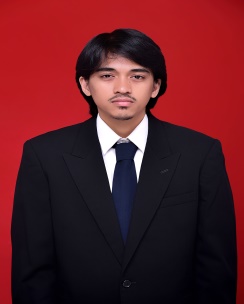 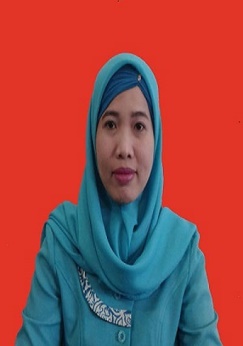 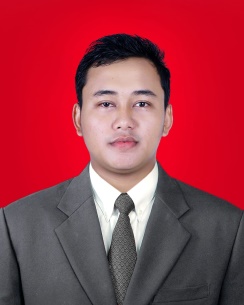 